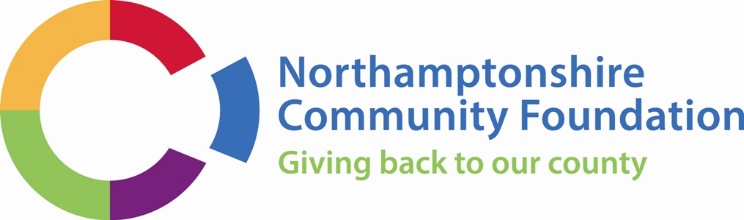 For Office Use Only:Northamptonshire High Sheriff Bursary Application FormPlease read the guidelines carefully and complete the application form. We will need either a signed copy submitted in the post or a signed copy scanned and emailed to us. If you wish to post a signed copy, send it to: Northamptonshire Community Foundation, 18 Albion Place, Northampton NN1 1UD If you wish to scan and email the signed form, send it to: enquiries@ncf.uk.comSection One: Contact detailsSection Two: About you and your request for fundingSection Three: How you would like to use the bursarySection Four: Payment informationPlease provide a recent copy of your bank statement with this applicationSection Five: DeclarationI confirm that I am a care leaver/estranged student and meet the eligibility criteria listed in the guidance notes to apply for this bursary. I understand that I will be expected to monitor expenditure and provide Northamptonshire Community Foundation with receipts/thank you card which provides an update on my progress and the difference this bursary has made.  I give permission to Northamptonshire Community Foundation to record the information in this form electronically for the purpose of grant management. I give permission for Northamptonshire Community Foundation to contact the University of Northamptonshire to confirm and share information about my care leaver/estranged student status.Section Six: University of Northampton RefereeWe require a supporting reference for each application. Please have an independent referee who knows you but will not benefit from this award complete the following reference form.Date Received:Account Number:Reference:Local authority area:The person applying for the grant: NameAddress		Postcode EmailTelephone numberDate of birth Course title Current year of studyPlease explain why you applying the bursary and how you would use the bursary?  (You may wish to include information on your financial circumstances):Have you received a bursary before? If so, when?If this bursary is not awarded, will you be able to afford to cover these costs in any other way?Please describe how this bursary will help with your current and future higher education and employment prospects:We require detailed information on how you will spend the grant if you are successful. Use the table below to show a breakdown of the amount you are requesting.This is a very important part of the form.  Break down your budget into appropriate headings, which show you have carefully planned how to use the funds – e.g. Graduation Gown Hire, Travel Costs and Clothing etc.Please attach copies of two quotes for any equipment costing over £100  Please provide a detailed breakdown of how you wish to use your bursary:Your bank account details:Your bank account details:Bank:
e.g. Nationwide
Branch:
e.g. Northampton
Bank account name:
e.g. Mr John Smith
Account Number:
e.g. 1234 5678 Sort code:
e.g. 123 456Applicant Signature:Date:Name of student applying for the bursary award:Name of student applying for the bursary award:Name of student applying for the bursary award:Name of student applying for the bursary award:Referee detailsName:
Name:
Name:
Address:


Address:


Address:


Address:


Contact detailsPost code:
Post code:
Post code:
Telephone:

Telephone:

Mobile:Mobile:Job title:Job title:Job title:Job title:How long have you known the applicant?How long have you known the applicant?How long have you known the applicant?In what capacity do you know the applicant?In what capacity do you know the applicant?In what capacity do you know the applicant?In what capacity do you know the applicant?Please read the application before answering the following questionsPlease read the application before answering the following questionsPlease read the application before answering the following questionsPlease read the application before answering the following questionsFrom your knowledge of the applicant, please tell us why you support this application.From your knowledge of the applicant, please tell us why you support this application.From your knowledge of the applicant, please tell us why you support this application.From your knowledge of the applicant, please tell us why you support this application.Are there any other comments you would like to make regarding the applicant or their application?Are there any other comments you would like to make regarding the applicant or their application?Are there any other comments you would like to make regarding the applicant or their application?Are there any other comments you would like to make regarding the applicant or their application?Thank you for providing a referenceThank you for providing a referenceThank you for providing a referenceThank you for providing a referenceSigned:
Signed:
Date:Date:Print name:
Print name:
Print name:
Print name:
